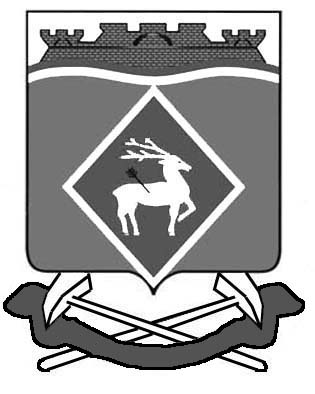    РОССИЙСКАЯ ФЕДЕРАЦИЯРОСТОВСКАЯ ОБЛАСТЬМУНИЦИПАЛЬНОЕ ОБРАЗОВАНИЕ«ГРУШЕВО-ДУБОВСКОЕ СЕЛЬСКОЕ ПОСЕЛЕНИЕ»АДМИНИСТРАЦИЯ ГРУШЕВО-ДУБОВСКОГО СЕЛЬСКОГО ПОСЕЛЕНИЯПОСТАНОВЛЕНИЕ от     27.12.2021 № 110х. ГрушевкаОб   утверждении    плана     попротиводействию коррупции вАдминистрации Грушево-Дубовского сельского поселенияна   2021-2024   годы.В соответствии   с Указом Президента Российской Федерации от 16.08.2021 № 478 « О национальном плане противодействия коррупции на 2021-2024 годы», в соответствии с Федеральным законом от 25.12.2008 № 273-ФЗ «О противодействии коррупции», Администрация Грушево-Дубовского сельского поселения постановляет:1. Утвердить план по противодействию коррупции в Администрации Грушево-Дубовского сельского поселения на 2021-2024 годы согласно приложению.2.Постановление Администрации Грушево-Дубовского сельского поселения от 15.09.2020 № 49 «Об утверждении плана по противодействию коррупции на 2021-2024 гг.» считать утратившим силу.3. Контроль за исполнением настоящего постановления оставляю за собой.Глава Администрации  Грушево-Дубовского сельского поселения	И.В.НикулинПриложение                                 к постановлению АдминистрацииГрушево-Дубовского сельского поселенияот 27.12.2021  № 110План по противодействию коррупции в АдминистрацииГрушево-Дубовского сельского поселения  на 2021-2024годыN 
п/пНаименование мероприятияСрок исполненияСрок исполненияОтветственный исполнительОтветственный исполнитель1233551. Организационное и правовое обеспечение реализации антикоррупционных мер1. Организационное и правовое обеспечение реализации антикоррупционных мер1. Организационное и правовое обеспечение реализации антикоррупционных мер1. Организационное и правовое обеспечение реализации антикоррупционных мер1. Организационное и правовое обеспечение реализации антикоррупционных мер1.1Внесение изменений в действующие  планы противодействия коррупции в соответствии  мс Национальным планом противодействия коррупции на 2021-2024 годы, настоящим планом , обеспечение контроля  их выполнения2021-2024 гг.- обеспечение контроля их выполнения2021-2024 гг.- обеспечение контроля их выполнения Специалист, ответственный за антикоррупционные действия в Администрации поселения, заведующие секторов Специалист, ответственный за антикоррупционные действия в Администрации поселения, заведующие секторов1.2Обеспечение действенного функционирования комиссий  по соблюдению требований  к служебному поведению  муниципальных служащих и урегулированию конфликта интересов в Администрации Грушево-Дубовского сельского поселенияВ течение 2021-2024ггВ течение 2021-2024ггСпециалист, ответственный за антикоррупционные действия в Администрации поселенияСпециалист, ответственный за антикоррупционные действия в Администрации поселения1.3Представление в управление по противодействию коррупции при Губернаторе Ростовской области копий протоколов по соблюдению требований  к служебному поведению муниципальных служащих и урегулированию конфликта интересов в Администрации Грушево-Дубовского сельского поселенияВ течение 7 календарных дней со дня заседания В течение 7 календарных дней со дня заседания Специалист, ответственный за антикоррупционные действия в Администрации поселенияСпециалист, ответственный за антикоррупционные действия в Администрации поселения1.4Мониторинг антикоррупционного законодательства  и приведение нормативных правовых актов  Администрации Грушево-Дубовского сельского поселения     в соответствие  с федеральными   законами  и иными НПА                                                                                                                                                                                                                                                                                                                                                                                                                                                                                                                                                                                                                                                                                                                                                                                                                                                                                                                                                                                                                                                                                                                                                                                                                                                                                                                                                                                                                                                                                                                                                                                                                                                                                                                                                                                                                                                                                                                                                                                                                                                                                                                                                                                                                                                                                                                                                                                                                                                                                                                                                                                                                                                                                                                                                                                                                                                                                                                                                                                                                                                                                                                                                                                                                                                                                                                                                                                                                                                                                                                                                                                                                                                                                                                                                                                                                                                                                                                                                                                                                                                                                                                                                                                                                                                                                                                                                                                                                                                                                                                                                                                                                                                                                                                                                                                                                                                                                                                                                                                                                                                                                                                                                                                                                                                                                                                                                                                                                                                                                                                                                                                                                                                                                                                                                                                                                                                                                                                                                                                                                                                                                                                                                                                                                                                                                                                                                                                                                                                                                                                                                                                                                                                                                                                                                                                                                                                                                                                                                                                                                                                                                                                                                                                                                                                                                                                           В течение 2021-2024гг.В течение 2021-2024гг.Специалист, ответственный за антикоррупционные действия в Администрации поселения, заведующие секторовСпециалист, ответственный за антикоррупционные действия в Администрации поселения, заведующие секторов2.Профилактика коррупционных и иных правонарушений  при прохождении  муниципальной  службы в Администрации Грушево-Дубовского сельского поселения2.Профилактика коррупционных и иных правонарушений  при прохождении  муниципальной  службы в Администрации Грушево-Дубовского сельского поселения2.Профилактика коррупционных и иных правонарушений  при прохождении  муниципальной  службы в Администрации Грушево-Дубовского сельского поселения2.Профилактика коррупционных и иных правонарушений  при прохождении  муниципальной  службы в Администрации Грушево-Дубовского сельского поселения2.Профилактика коррупционных и иных правонарушений  при прохождении  муниципальной  службы в Администрации Грушево-Дубовского сельского поселения2.1Повышение эффективности кадровой службы в части, касающейся ведения  личных дел, муниципальных служащих , в том числе контроля за актуализацией сведений , содержащихся в анкетах, предоставляемых при назначении на указанные должности и поступлении на службу, об их родственниках и свойственниках в целях выявления возможного конфликта интересов.В течение 2021-2024ггВ течение 2021-2024ггСпециалист, ответственный за антикоррупционные действия в Администрации поселенияСпециалист, ответственный за антикоррупционные действия в Администрации поселения2.2Обеспечение предоставления, лицами, претендующими   на замещение  муниципальных должностей  и должностей муниципальной службы, сведений о своих доходах, об имуществе и обязательствах имущественного характера, а также о доходах , об имуществе и обязательствах имущественного характера своих супруги ( супруга) и несовершеннолетних детей.В порядке и сроки , установленные  действующим законодательствомВ порядке и сроки , установленные  действующим законодательствомСпециалист, ответственный за антикоррупционные действия в Администрации поселенияСпециалист, ответственный за антикоррупционные действия в Администрации поселения2.3.Обеспечение предоставления, лицами, замещающими  муниципальные должности  и должности муниципальной службы, сведений о своих доходах, об имуществе и обязательствах имущественного характера, а также о доходах , об имуществе и обязательствах имущественного характера своих супруги ( супруга) и несовершеннолетних детей.В порядке и сроки , установленные  действующим законодательствомВ порядке и сроки , установленные  действующим законодательствомСпециалист, ответственный за антикоррупционные действия в Администрации поселенияСпециалист, ответственный за антикоррупционные действия в Администрации поселения2.4.Обеспечение обязательного использования при заполнении справок о доходах, расходах об имуществе и обязательствах  имущественного характера лицами,  с использование  специального программного обеспечения « СправкиБК»постояннопостоянноСпециалист, ответственный за антикоррупционные действия в Администрации поселенияСпециалист, ответственный за антикоррупционные действия в Администрации поселения2.5.Организация размещения сведений о доходах, расходах об имуществе и обязательствах имущественного характера, предоставленных муниципальными служащими Администрации Грушево-Дубовского сельского поселения на официальном сайте Администрации поселенияВ порядке и сроки, установленные действующим законодательствомВ порядке и сроки, установленные действующим законодательствомСпециалист, ответственный за антикоррупционные действия в Администрации поселенияСпециалист, ответственный за антикоррупционные действия в Администрации поселения2.6.Проведение анализа сведений о доходах, расходах. Об имуществе и обязательствах имущественного характера, предоставленных лицами, указанными в пунктах 2.2. и 2.3. настоящего плана в соответствии с методическими рекомендациями Министерства труда и социальной защиты Российской ФедерацииВ течение 2021-2024 ггВ течение 2021-2024 ггСпециалист, ответственный за антикоррупционные действия в Администрации поселенияСпециалист, ответственный за антикоррупционные действия в Администрации поселения2.7Осуществление проверок достоверности и полноты сведений о доходах, расходах и обязательствах имущественного характера, предоставляемых гражданами, претендующими на замещение муниципальных должностей и должностей муниципальной службыВ порядке и срок, установленные действующим законодательствомВ порядке и срок, установленные действующим законодательствомСпециалист, ответственный за антикоррупционные действия в Администрации поселенияСпециалист, ответственный за антикоррупционные действия в Администрации поселения2.8.Осуществление проверок достоверности и полноты сведений о доходах, расходах и обязательствах имущественного характера. предоставляемых гражданами претендующими на замещение муниципальных должностей и должностей муниципальной службы (в части, касающейся коррупционных правонарушений)В порядке и сроки, установленные действующим законодательствомВ порядке и сроки, установленные действующим законодательствомСпециалист, ответственный за антикоррупционные действия в Администрации поселенияСпециалист, ответственный за антикоррупционные действия в Администрации поселения2.9Осуществление проверок достоверности и полноты сведений о доходах, расходах и обязательствах имущественного характера. предоставляемых гражданами претендующими на замещение муниципальных должностей и должностей муниципальной службы: соблюдения ими запретов, ограничений и требований, установленных в целях противодействия коррупцииВ порядке и сроки, установленные действующим законодательствомВ порядке и сроки, установленные действующим законодательствомСпециалист, ответственный за антикоррупционные действия в Администрации поселенияСпециалист, ответственный за антикоррупционные действия в Администрации поселения2.10Осуществление контроля за расходами лиц, замещающих муниципальные должности и должности муниципальной службы , а также за расходами их супруг( супругов) и несовершеннолетних детейВ порядке и сроки , установленные  действующим законодательствомВ порядке и сроки , установленные  действующим законодательствомУправление по противодействию коррупции при Губернаторе Ростовской  областиУправление по противодействию коррупции при Губернаторе Ростовской  области2.11Организация работы по выявлению конфликта интересов, одной из сторон которого  являются лица, замещающие  муниципальные должности и должности муниципальной службыВ течении 2021-2024ггВ течении 2021-2024ггСпециалист, ответственный за антикоррупционные действия в Администрации поселенияСпециалист, ответственный за антикоррупционные действия в Администрации поселения2.12Организация работы по рассмотрению уведомлений лиц, замещающих муниципальные должности и должности муниципальной службы, о возникновении  личной заинтересованности при исполнении  должностных обязанностей , которая приводит или может привести к конфликту интересовВ течении 2021-2024ггВ течении 2021-2024ггСпециалист, ответственный за антикоррупционные действия в Администрации поселенияСпециалист, ответственный за антикоррупционные действия в Администрации поселения2.13Организация работы по обеспечению  сообщения лицами, замещающими муниципальные должности и должности муниципальной службы  о получении подарка  в связи  с протокольными мероприятиями, служебными  командировками  и иными официальными  мероприятиями, участие в которых связано с их  должностным положением или исполнением служебных( должностных)  обязанностейВ течении 2021-2024ггВ течении 2021-2024ггСпециалист, ответственный за антикоррупционные действия в Администрации поселенияСпециалист, ответственный за антикоррупционные действия в Администрации поселения2.14Осуществление контроля  исполнения муниципальными служащими обязанности по уведомлению представителя нанимателя о намерении выполнять иную оплачиваемую работуВ течении 2021-2024ггВ течении 2021-2024ггСпециалист, ответственный за антикоррупционные действия в Администрации поселенияСпециалист, ответственный за антикоррупционные действия в Администрации поселения2.15Организация работы по рассмотрению уведомлений  муниципальных служащих Администрации поселения о фактах обращения в целях склонения к совершению коррупционных правонарушенийВ течении 2021-2024ггВ течении 2021-2024ггСпециалист, ответственный за антикоррупционные действия в Администрации поселенияСпециалист, ответственный за антикоррупционные действия в Администрации поселения2.16Организация работы по рассмотрению заявлений лиц, замещающих муниципальные  должности и должности муниципальной службы  о невозможности по объективным причинам представить сведения о доходах, расходах, об имуществе и обязательствах имущественного характера  своих супруги ( супруга) и несовершеннолетних детейВ течении 2021-2024ггВ течении 2021-2024ггСпециалист, ответственный за антикоррупционные действия в Администрации поселенияСпециалист, ответственный за антикоррупционные действия в Администрации поселения2.17            Организация работы по рассмотрению    заявлений  лиц, замещающих муниципальные должности и должности муниципальной службы, о невозможности  выполнить требования  Федерального закона  от 07.05.2013 № 79-ФЗ , в связи  с арестом, запретом и распоряжения, наложенными компетентными органами иностранного государства в соответствии с    законодательством  данного  иностранного государства на территории которого находятся  счета ( вклады), осуществление  хранение наличных денежных средств и ценностей в иностранном банке и ( или) имеются иностранные финансовые инструменты , или в связи с иными  обстоятельствами , не зависящими от его воли или воли его супруги( супруга) и несовершеннолетних детей                                                                                                                                                                                                                                                                                                                                                                                                                                                                                                                                                                                                                                                                                                                  В течении 2021-2024ггВ течении 2021-2024ггСпециалист, ответственный за антикоррупционные действия в Администрации поселенияСпециалист, ответственный за антикоррупционные действия в Администрации поселения2.18Организация  работы по  формированию  кадрового резерва  Администрации поселения и повышению эффективности его использованияВ течении 2021-2024ггВ течении 2021-2024ггСпециалист, ответственный за антикоррупционные действия в Администрации поселенияСпециалист, ответственный за антикоррупционные действия в Администрации поселения2.19.Организация работы по  направлению запросов о проведении оперативно-разыскных мероприятий в соответствии  с частью третьей статьи 7 Федерального закона от 12.08.1995 № 144-ФЗ « об оперативно- разыскной деятельности» при осуществлении антикоррупционных проверок в отношении  муниципальных служащих.В течении 2021-2024ггВ течении 2021-2024ггСпециалист, ответственный за антикоррупционные действия в Администрации поселенияСпециалист, ответственный за антикоррупционные действия в Администрации поселения3. Антикоррупционная экспертиза нормативных правовых актов и их проектов3. Антикоррупционная экспертиза нормативных правовых актов и их проектов3. Антикоррупционная экспертиза нормативных правовых актов и их проектов3. Антикоррупционная экспертиза нормативных правовых актов и их проектов3. Антикоррупционная экспертиза нормативных правовых актов и их проектов3.1Проведение в установленном порядке антикоррупционной экспертизы нормативных правовых актов Ростовской области и их проектов с учетом мониторинга соответствующей правоприменительной практики.Проведение в установленном порядке антикоррупционной экспертизы нормативных правовых актов Ростовской области и их проектов с учетом мониторинга соответствующей правоприменительной практики.В течение 2021-2024 гг.В течение 2021-2024 гг.Специалист, ответственный за антикоррупционные действия в Администрации поселения4. Антикоррупционная работа в сфере закупок товаров, работ, услугдля обеспечения государственных нужд4. Антикоррупционная работа в сфере закупок товаров, работ, услугдля обеспечения государственных нужд4. Антикоррупционная работа в сфере закупок товаров, работ, услугдля обеспечения государственных нужд4. Антикоррупционная работа в сфере закупок товаров, работ, услугдля обеспечения государственных нужд4. Антикоррупционная работа в сфере закупок товаров, работ, услугдля обеспечения государственных нужд4.1Разработка и принятие мер по выявлению и минимизации коррупционных рисков при осуществлении закупок товаров, работ, услуг для обеспечения государственных нужд.Разработка и принятие мер по выявлению и минимизации коррупционных рисков при осуществлении закупок товаров, работ, услуг для обеспечения государственных нужд.В течение 2021-2024 гг.В течение 2021-2024 гг.Сектор экономики и финансов4.2Проведение работы по выявлению личной заинтересованности государственных гражданских служащих Ростовской области при осуществлении закупок товаров, работ, услуг для обеспечения государственных нужд.Проведение работы по выявлению личной заинтересованности государственных гражданских служащих Ростовской области при осуществлении закупок товаров, работ, услуг для обеспечения государственных нужд.В течение 2021-2024 гг.В течение 2021-2024 гг.Сектор экономики и финансов5. Информационное обеспечение антикоррупционной работы5.1Обеспечение размещения на официальных сайтах органов исполнительной власти Ростовской области, иных государственных органов Ростовской области актуальной информации об антикоррупционной деятельности (с учетом рекомендаций Министерства труда и социальной защиты Российской Федерации, установленных приказом 
от 07.10.2013  № 530н) и ежемесячное обновление указанной информации.В течение 2021-2024 гг.Администрация Грушево-Дубовского сельского поселения